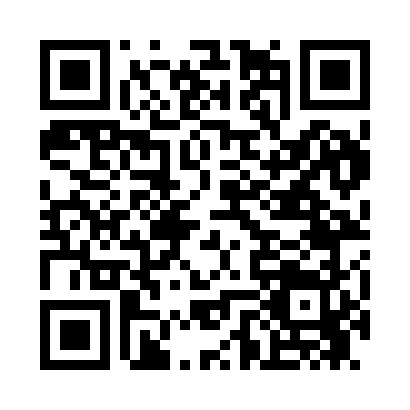 Prayer times for Birch River, West Virginia, USAMon 1 Jul 2024 - Wed 31 Jul 2024High Latitude Method: Angle Based RulePrayer Calculation Method: Islamic Society of North AmericaAsar Calculation Method: ShafiPrayer times provided by https://www.salahtimes.comDateDayFajrSunriseDhuhrAsrMaghribIsha1Mon4:306:031:275:228:5110:242Tue4:316:031:275:228:5110:243Wed4:316:041:275:238:5110:234Thu4:326:041:285:238:5110:235Fri4:336:051:285:238:5010:226Sat4:346:061:285:238:5010:227Sun4:346:061:285:238:5010:218Mon4:356:071:285:238:4910:219Tue4:366:071:285:238:4910:2010Wed4:376:081:295:238:4910:2011Thu4:386:091:295:238:4810:1912Fri4:396:091:295:238:4810:1813Sat4:406:101:295:238:4710:1814Sun4:416:111:295:238:4710:1715Mon4:426:121:295:238:4610:1616Tue4:436:121:295:238:4610:1517Wed4:446:131:295:238:4510:1418Thu4:456:141:295:238:4410:1319Fri4:466:151:295:238:4410:1220Sat4:476:151:295:238:4310:1121Sun4:486:161:305:238:4210:1022Mon4:496:171:305:238:4210:0923Tue4:506:181:305:238:4110:0824Wed4:526:191:305:228:4010:0725Thu4:536:191:305:228:3910:0626Fri4:546:201:305:228:3810:0527Sat4:556:211:305:228:3810:0328Sun4:566:221:305:228:3710:0229Mon4:576:231:295:218:3610:0130Tue4:596:241:295:218:3510:0031Wed5:006:251:295:218:349:58